2-1 校園舊景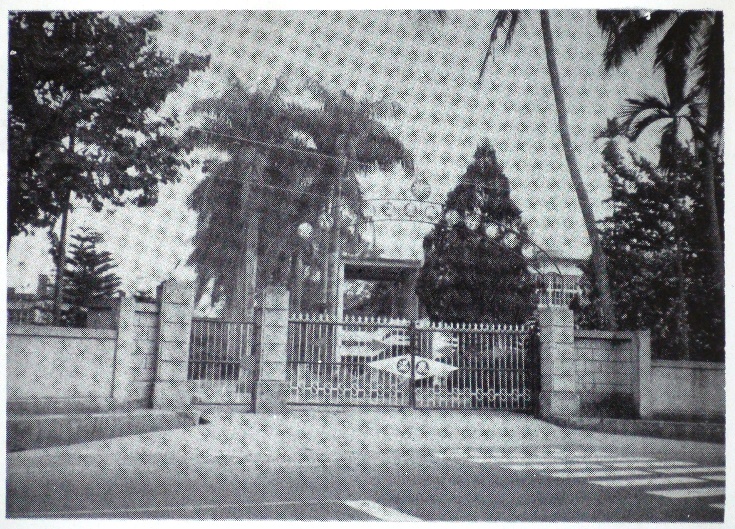 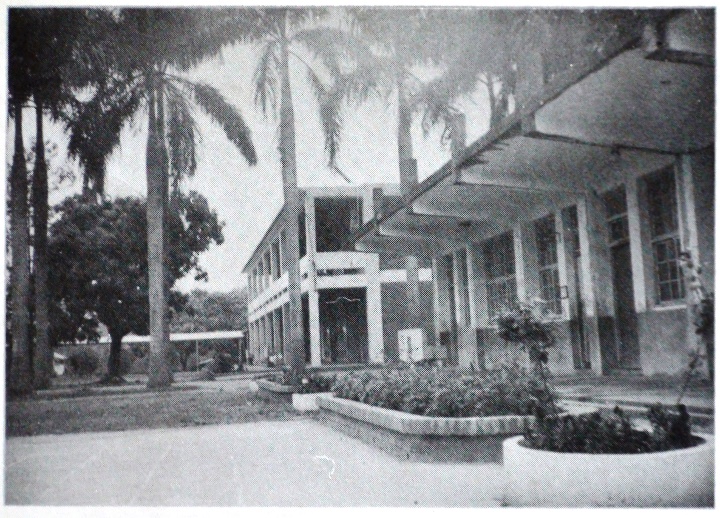 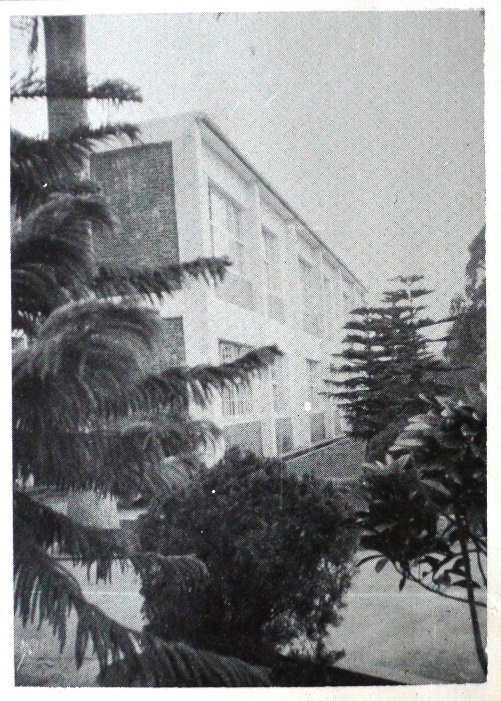 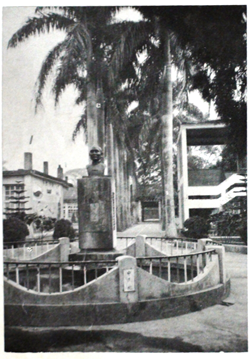 2-2各年間校園增建照片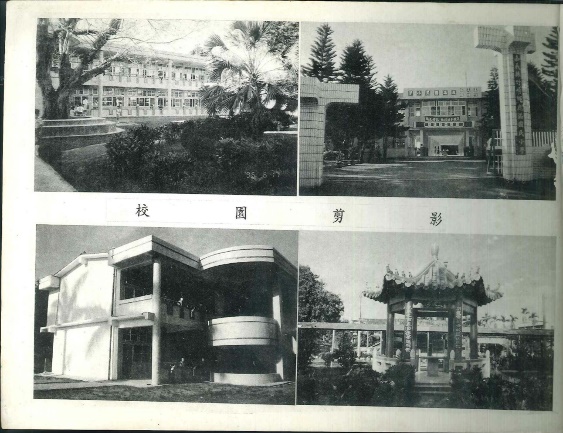 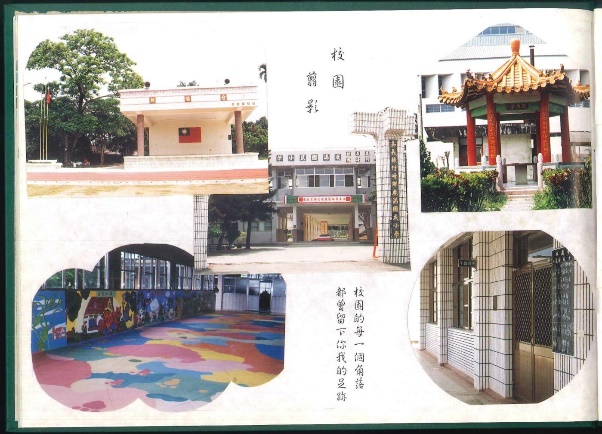         民國84年(50屆)                    民國86年(52屆)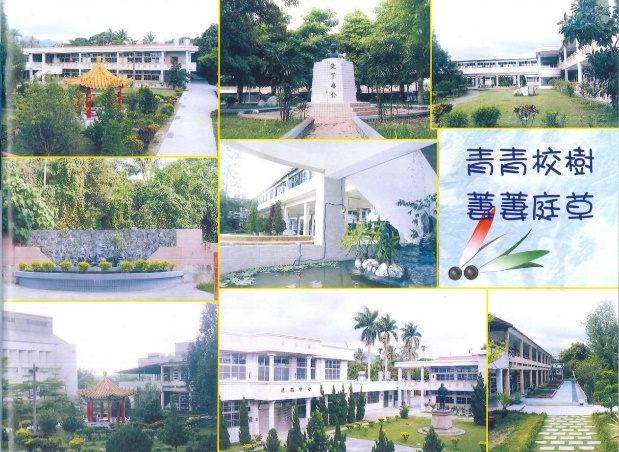 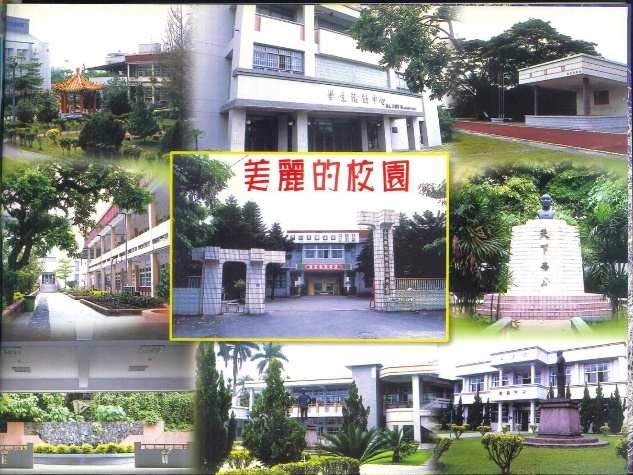         民國88年(54屆)                               民國89年(55屆)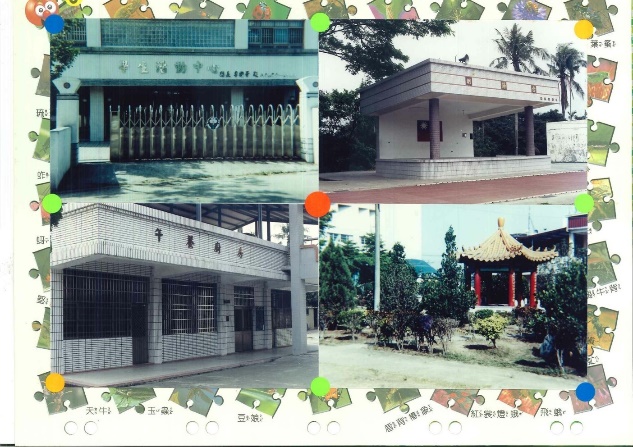 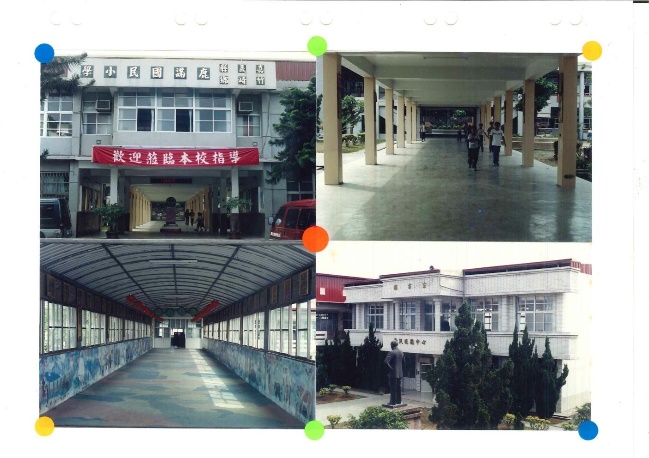           民國91年(57屆)                             民國91年(57屆)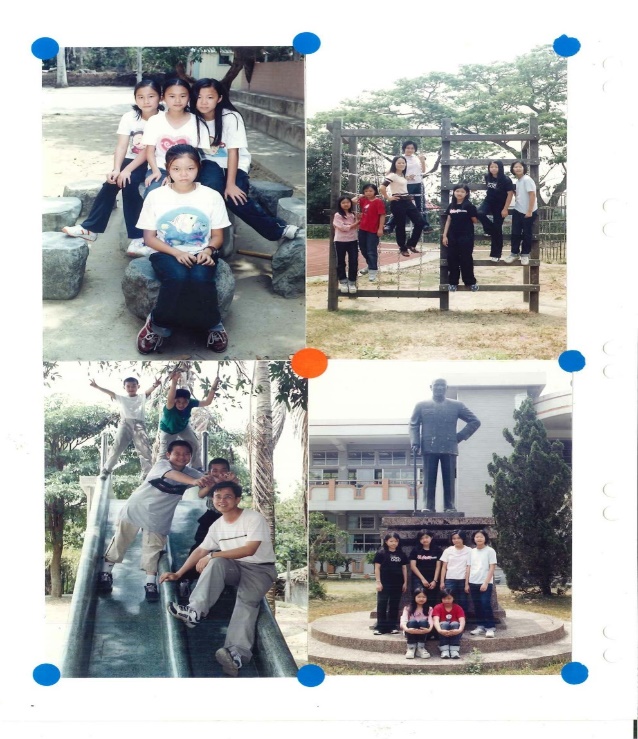 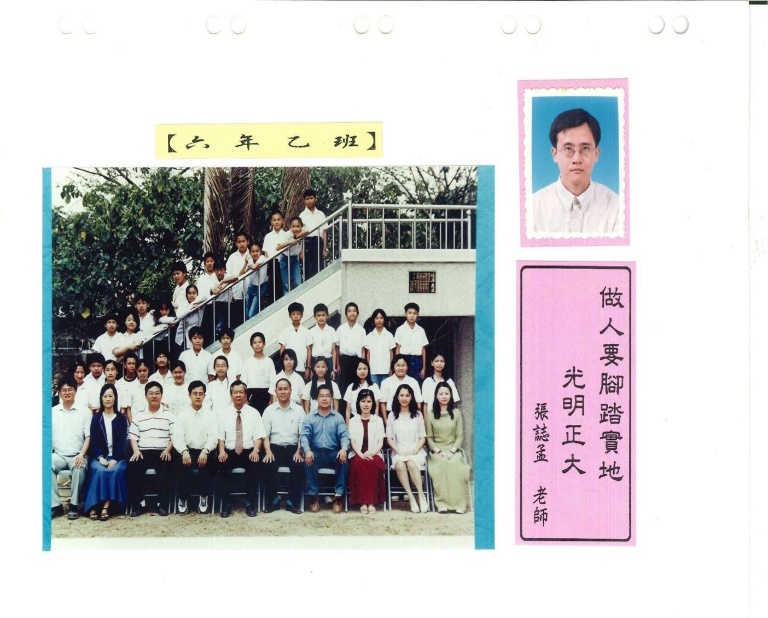  民國91年(57屆)大理石桌子與銅像)                民國91年(57屆)大象溜滑梯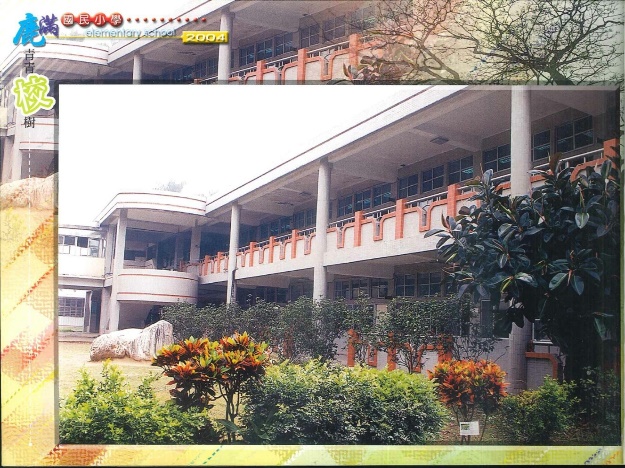 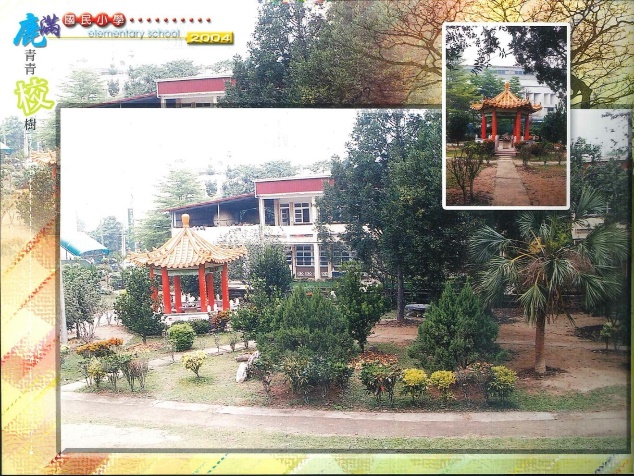          民國93年(59屆)                            民國93年(59屆)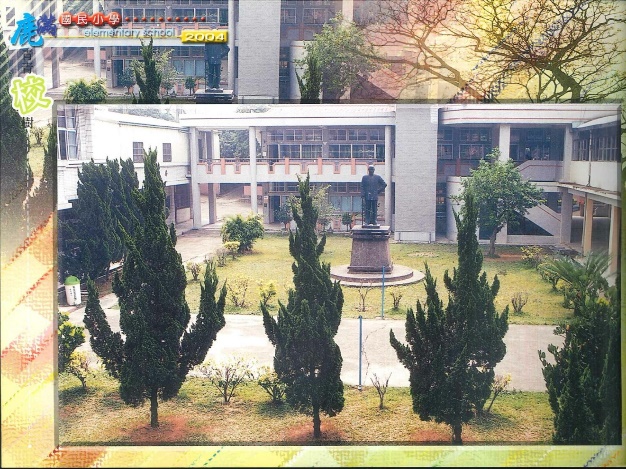 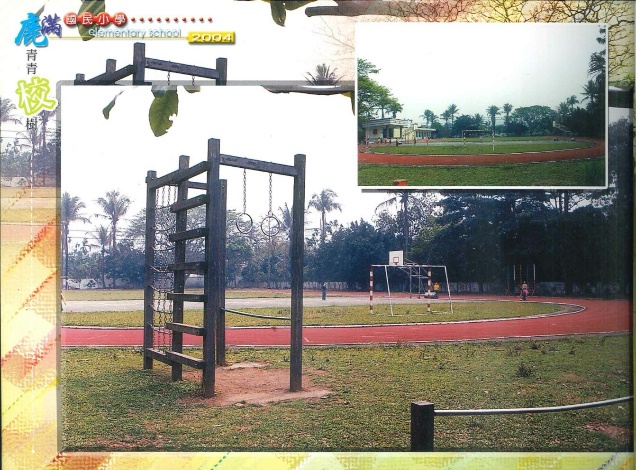            民國93年(59屆)                            民國93年(59屆)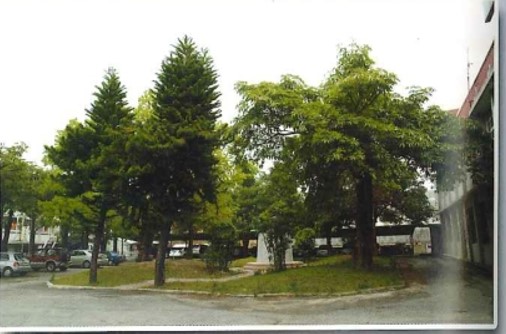 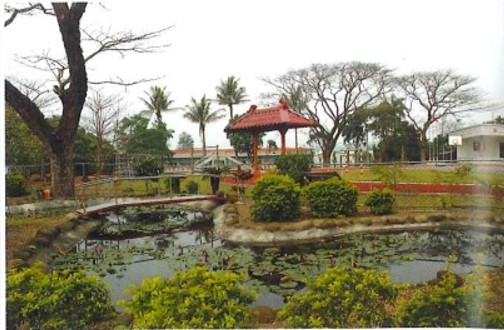          民國94年(60屆)                             民國94年(60屆)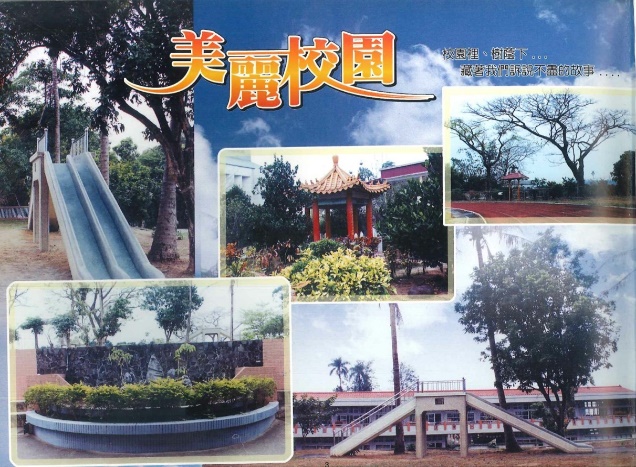 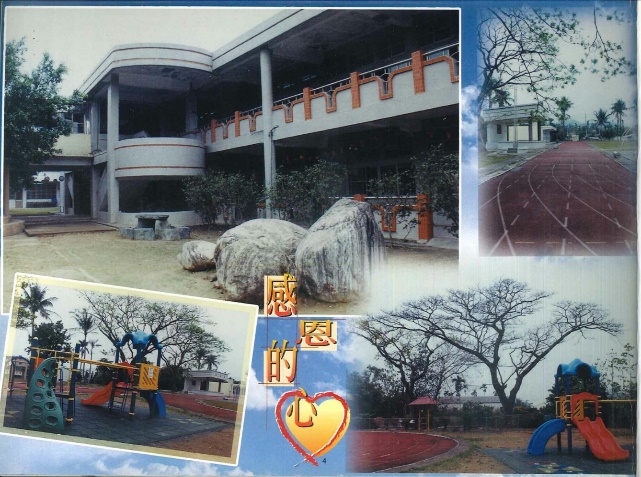         民國95年(61屆)                              民國95年(61屆)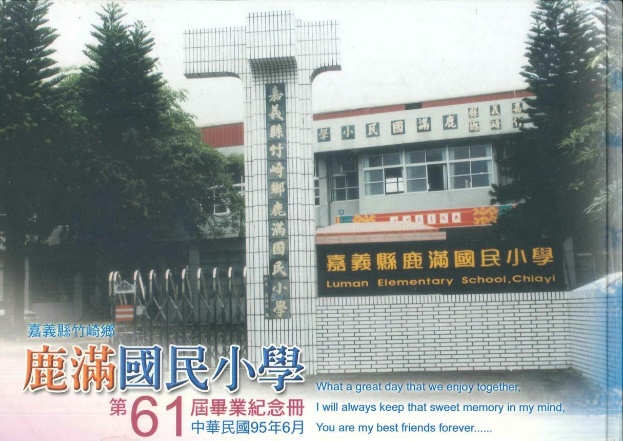 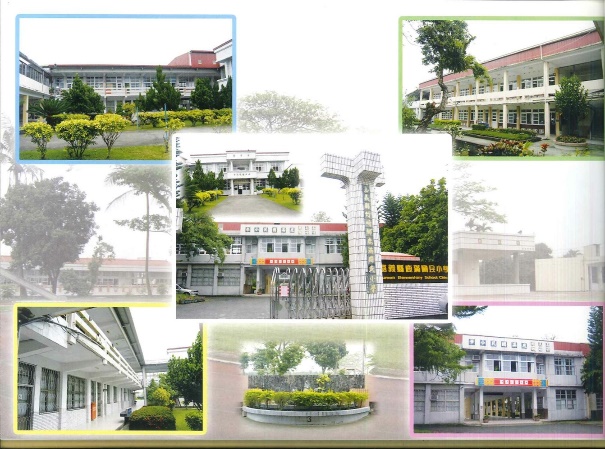        民國95年(61屆)校門                           民國96年(62屆)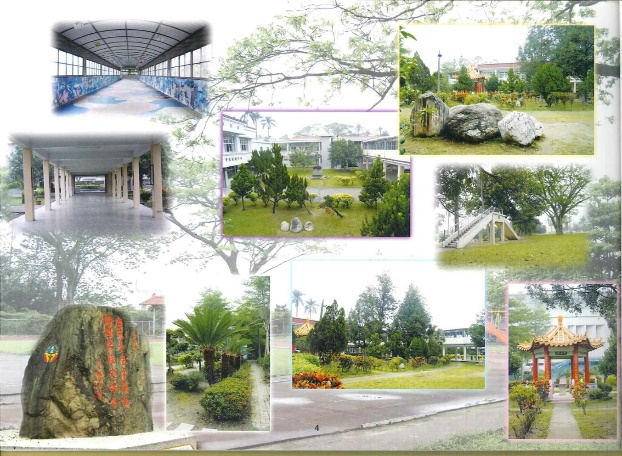 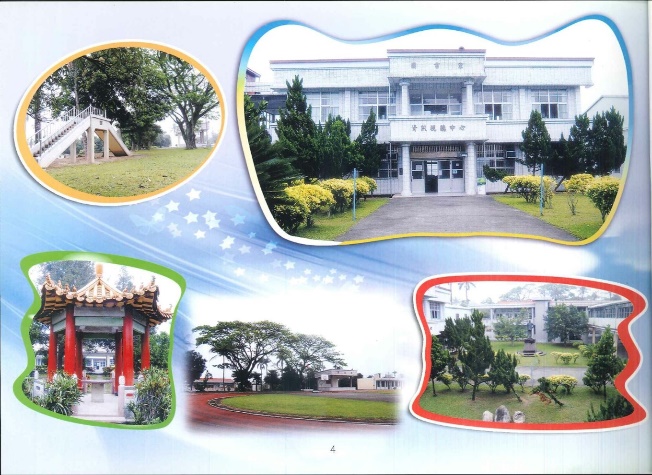         民國96年(62屆)                              民國97年(63屆)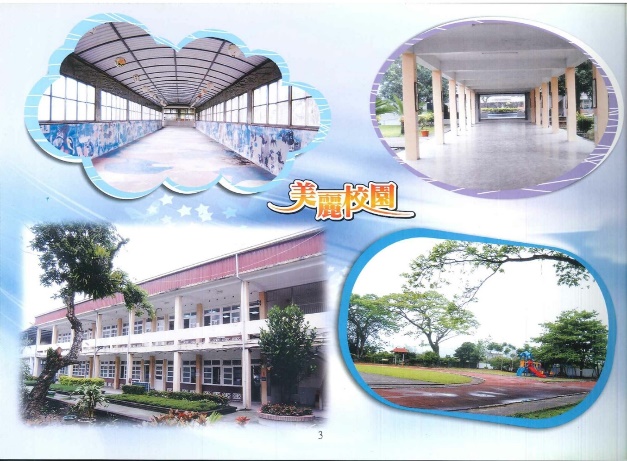 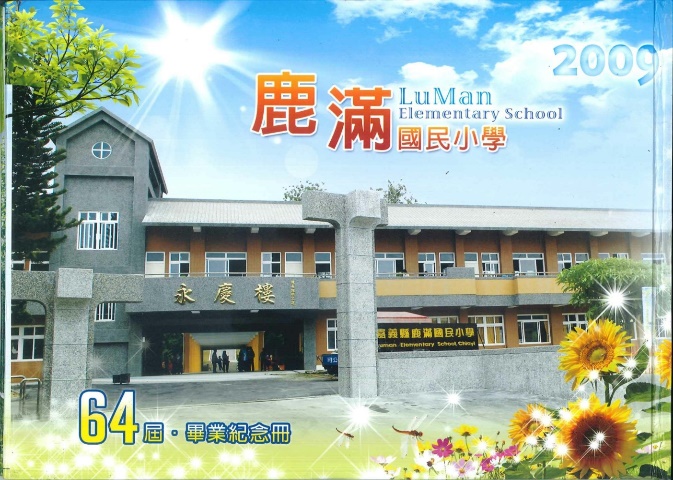          民國97年(63屆)                             民國98年(64屆)         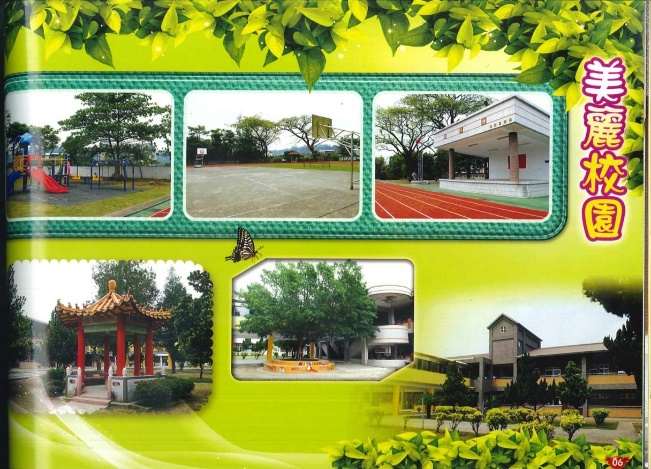 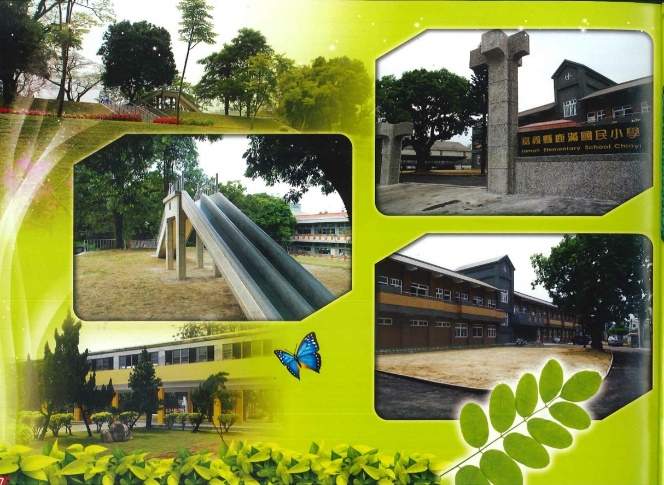          民國98年(64屆)                          民國98年(64屆)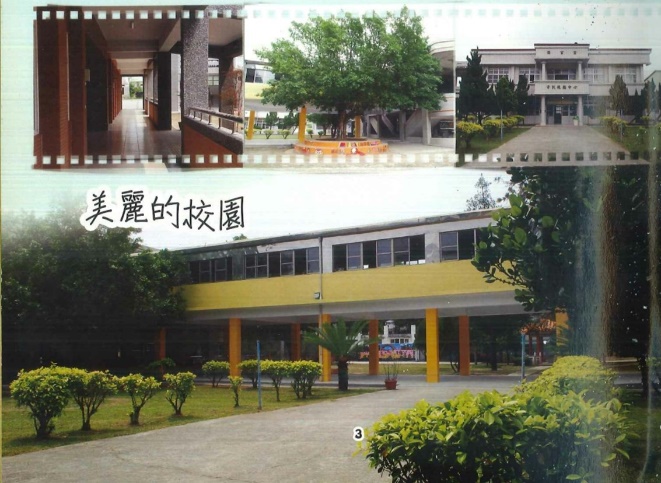 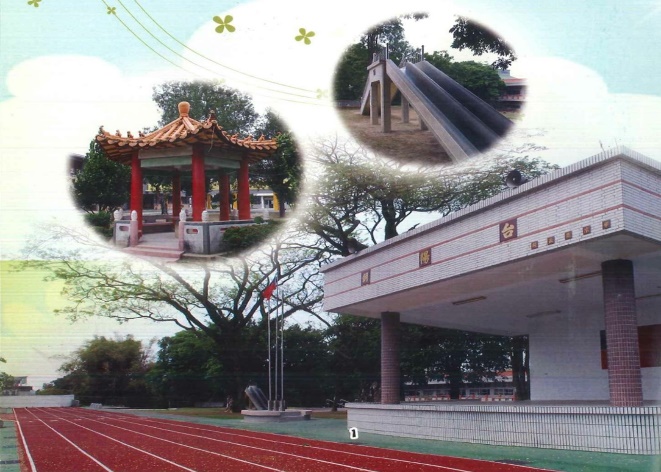          民國99年(65屆)                               民國99年(65屆)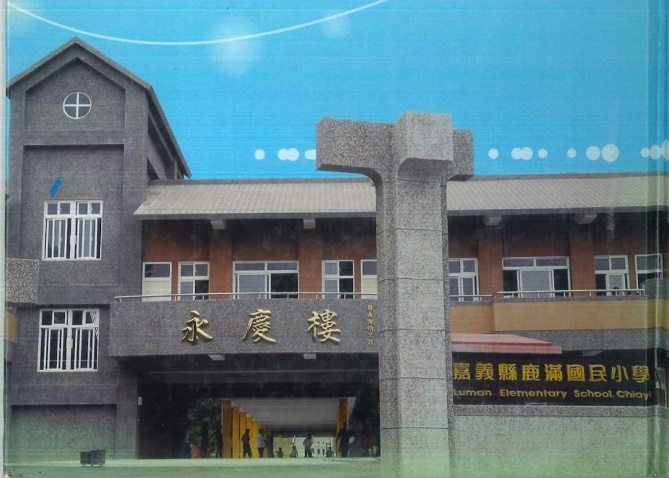 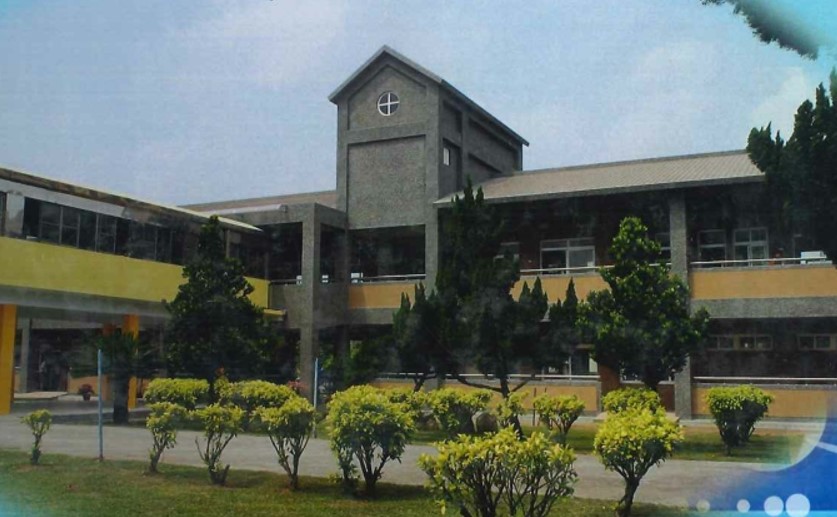          民國99年(65屆)                               民國99年(65屆)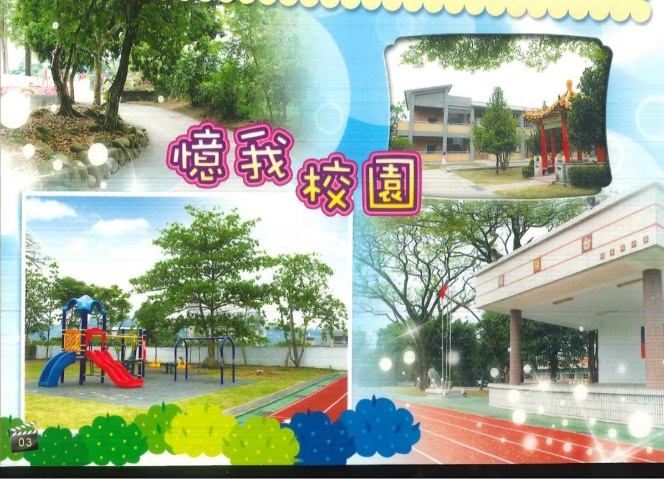 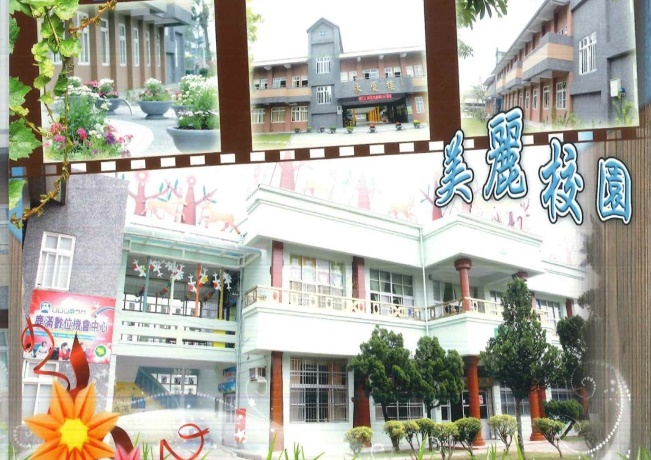          民國100年(66屆)                             民國101年(67屆)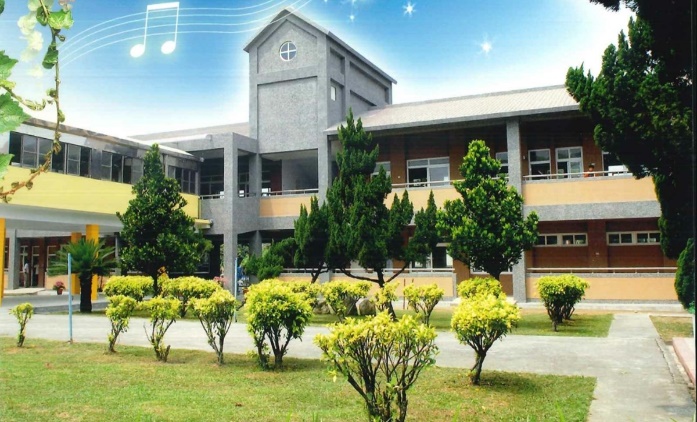 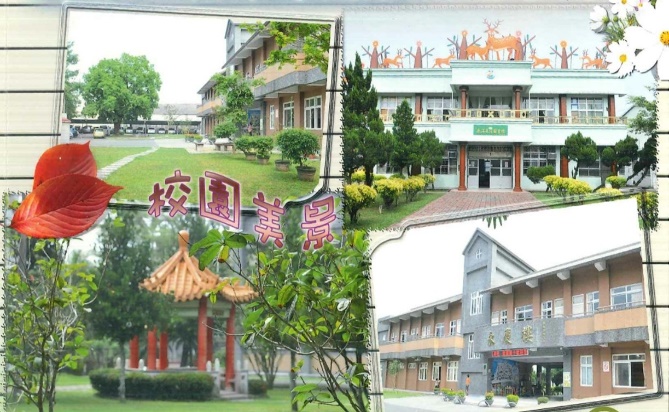        民國101年(67屆)                               民國102年(68屆) 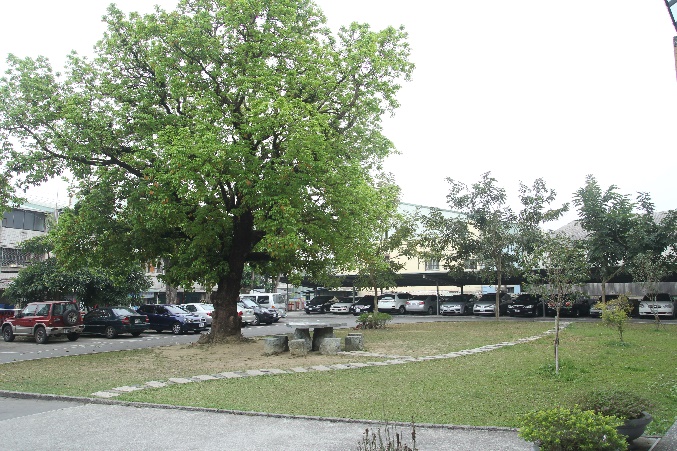 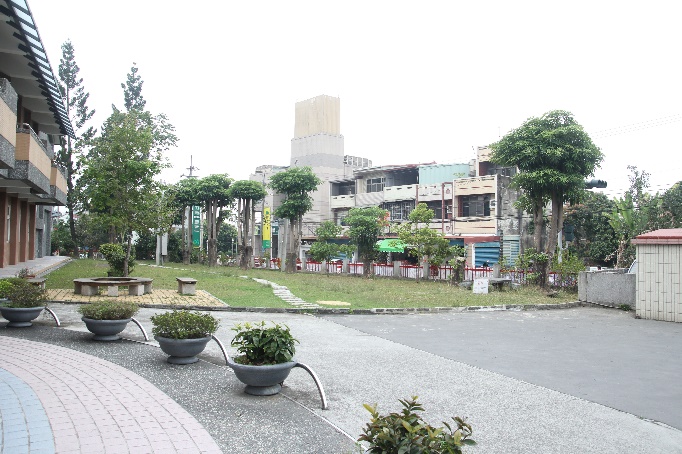         民國103年(69屆)                                民國103年(69屆)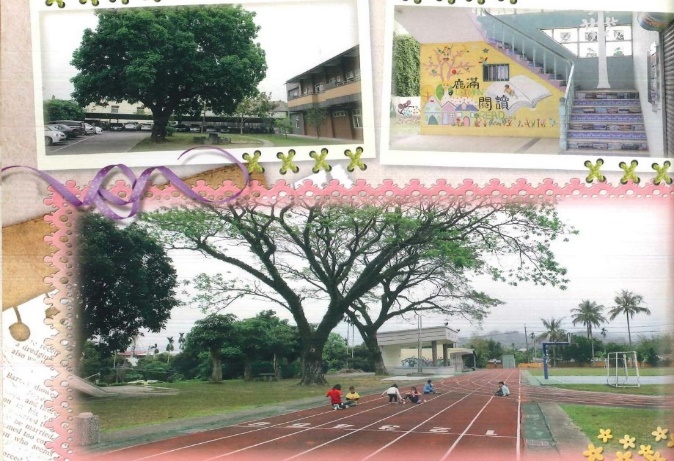 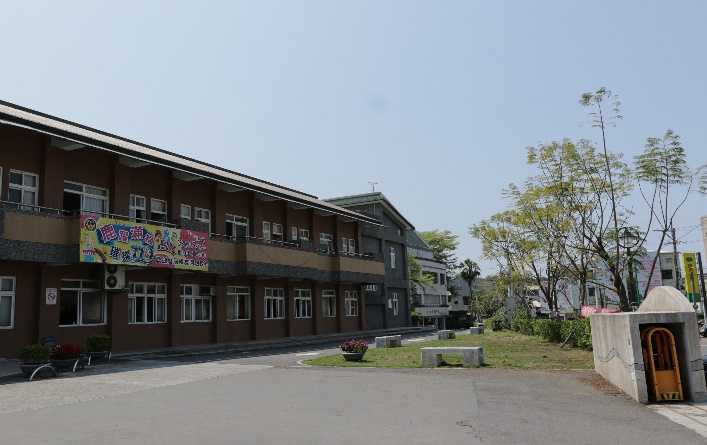           民國104年(70屆)                          民國105年通學步道與新校門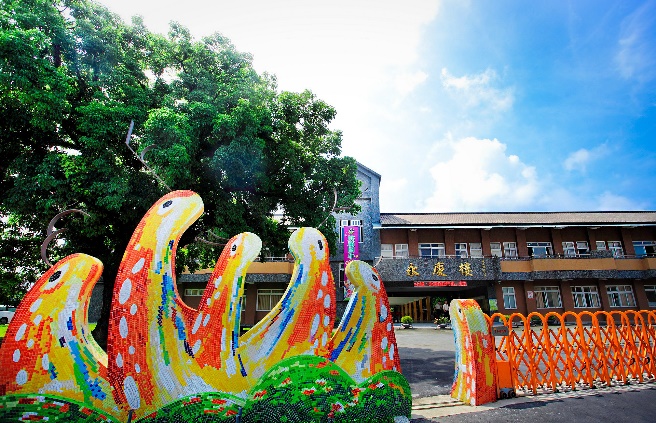 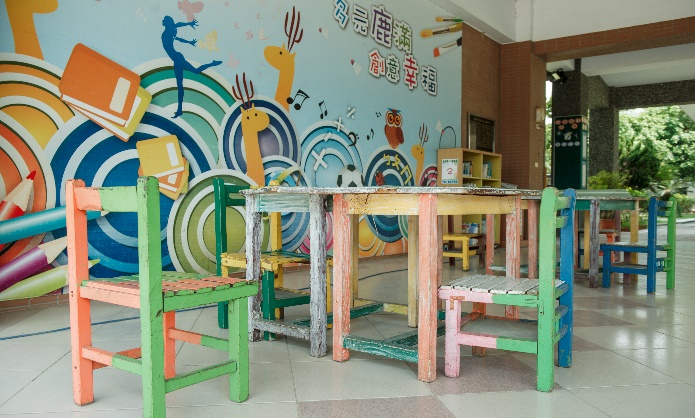      民國105年通學步道與新校門                        民國105年(71屆)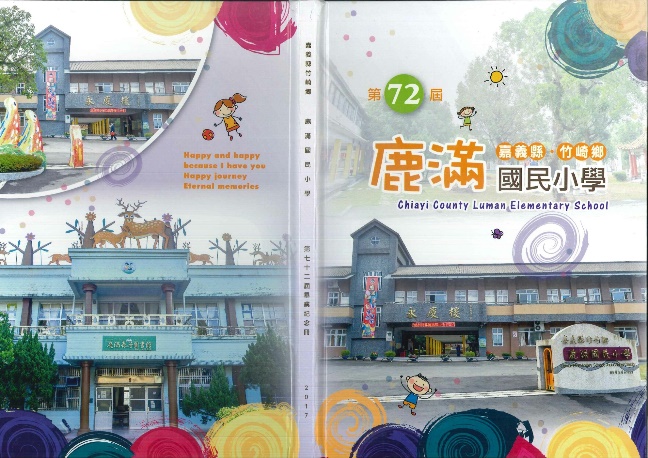 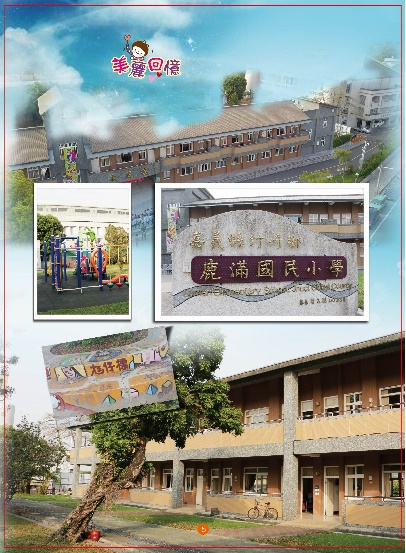          民國106年(72屆)                     民國107年(73屆)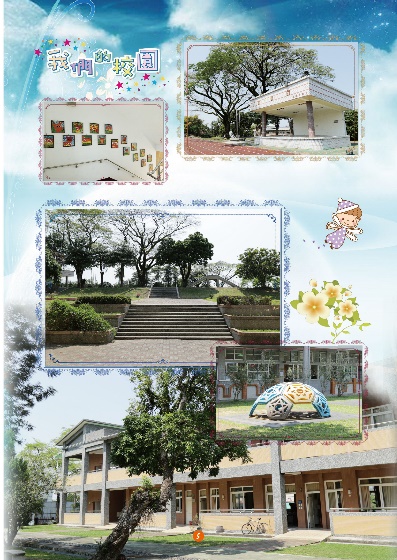 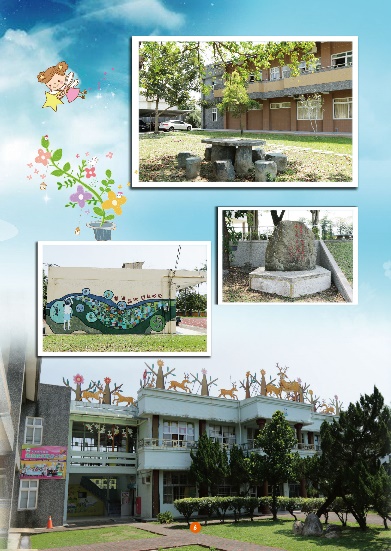    民國108年(74屆)            民國108年(74屆)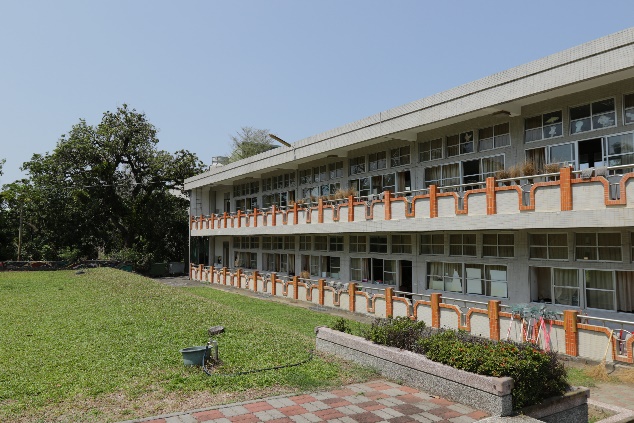 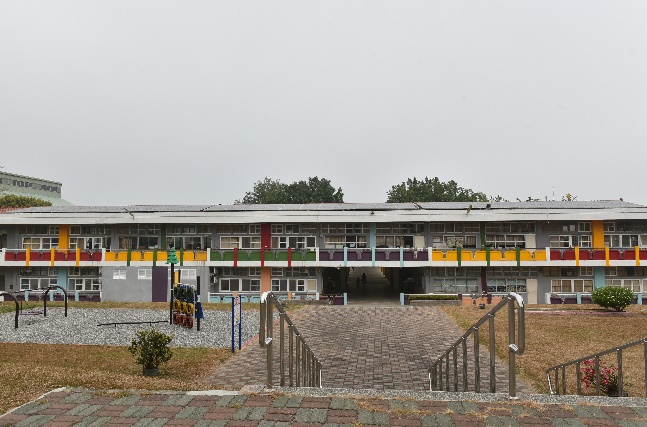         民國108年(74屆)                       民國108年8月後棟教室補強完工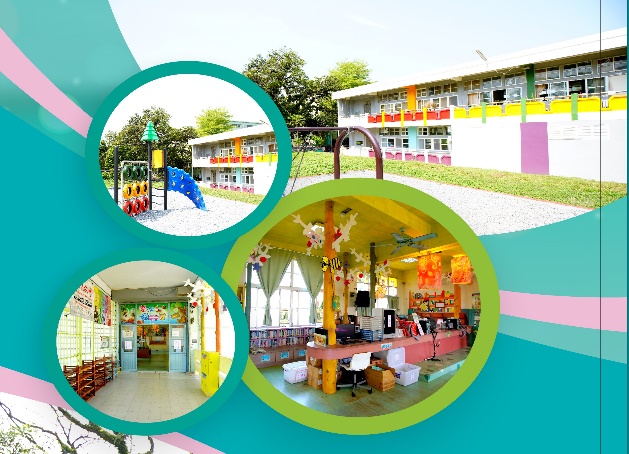 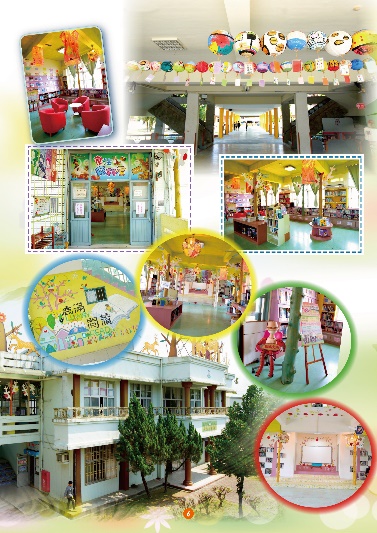        民國109年(75屆)                       民國109年(75屆)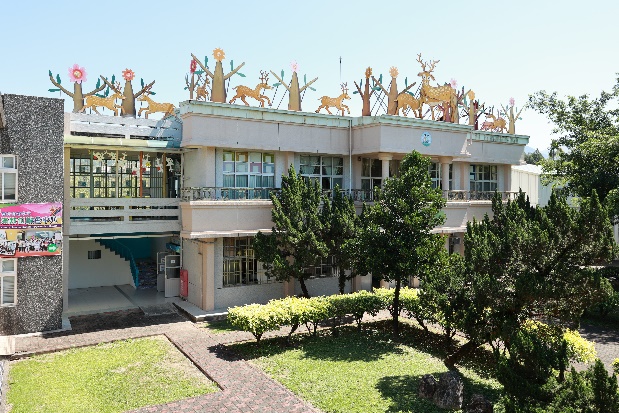 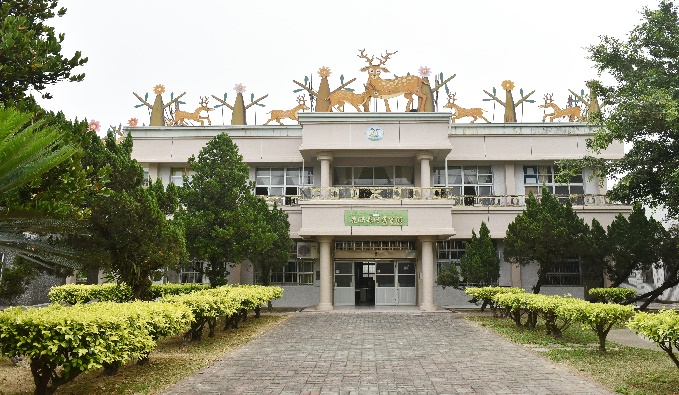    民國109年11月圖書館補強後                   民國109年11月圖書館補強後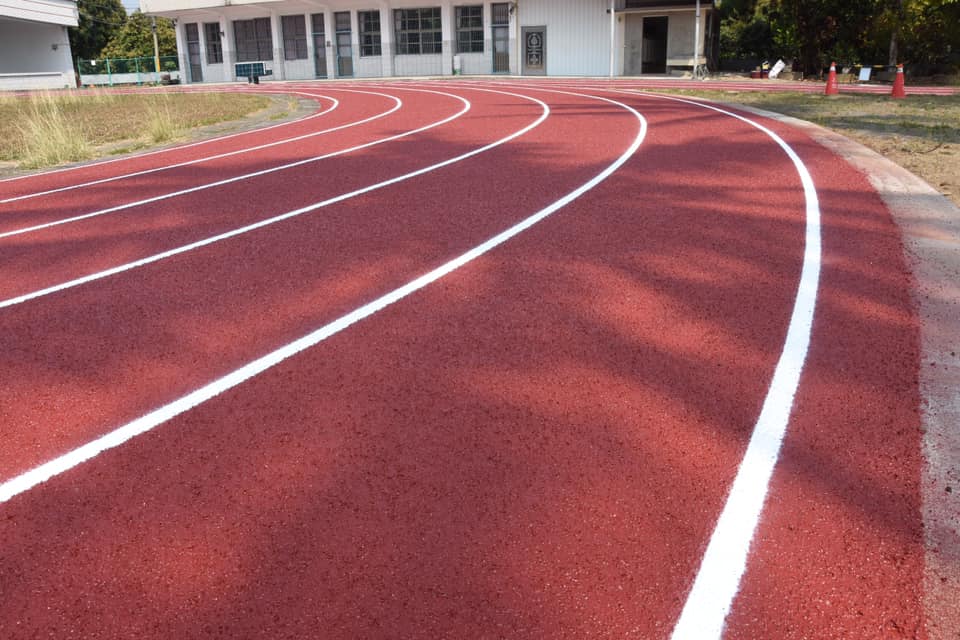 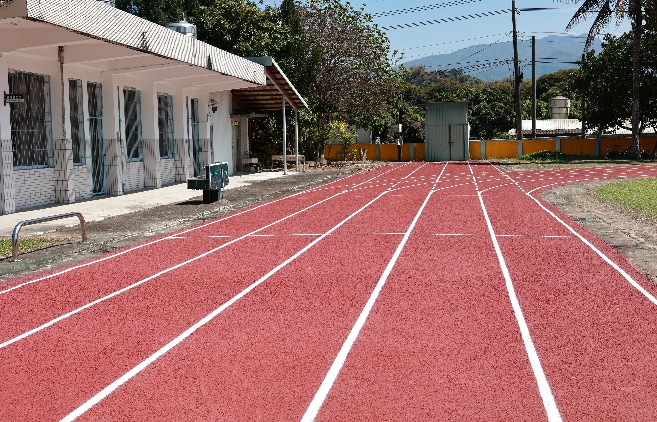      民國110年04月跑道完工                         民國110年04月跑道完          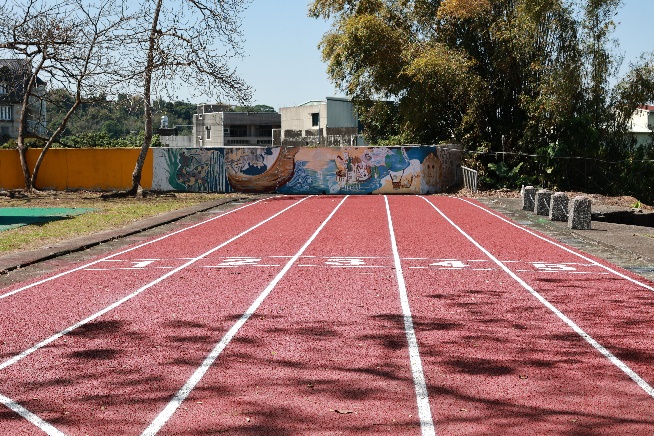 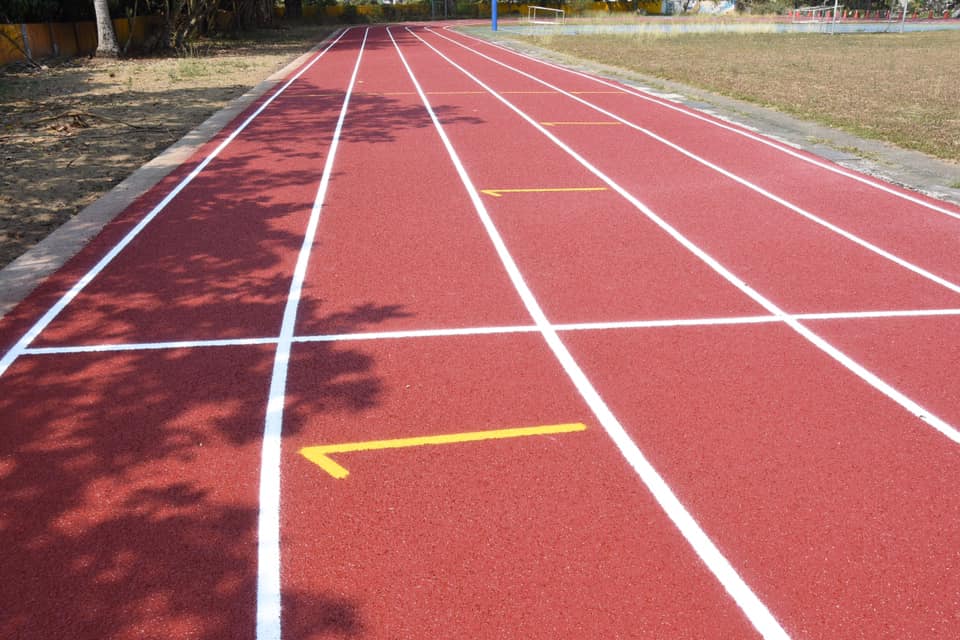     民國110年04月跑道完工                         民國110年04月跑道完 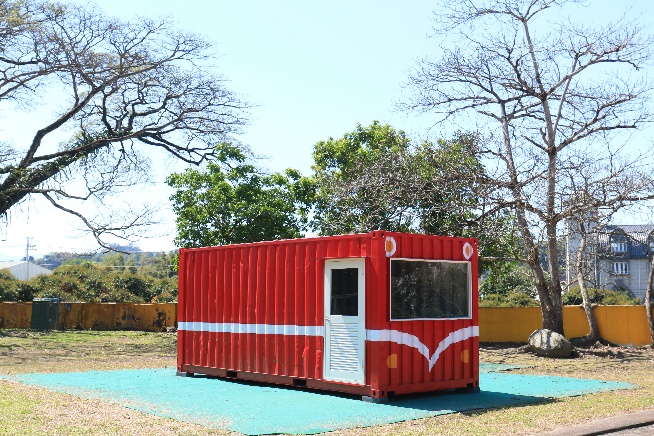 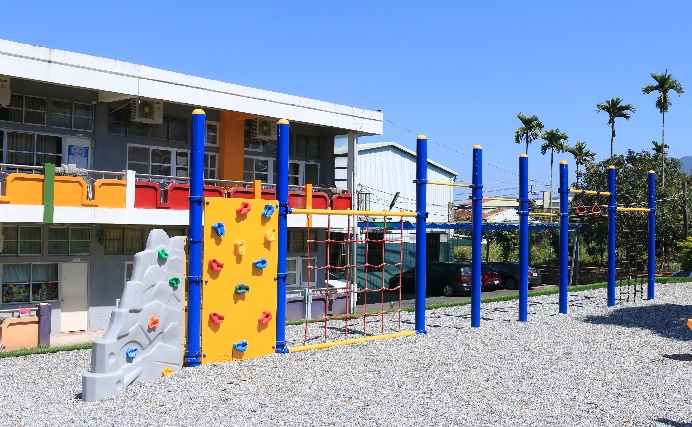      民國110年幼兒園貨櫃屋                           民國111年(77屆)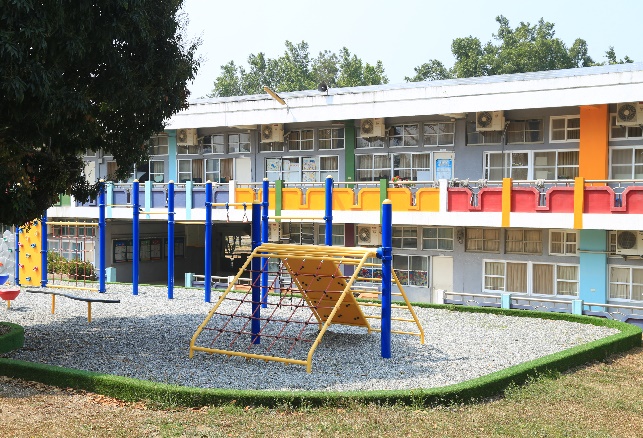 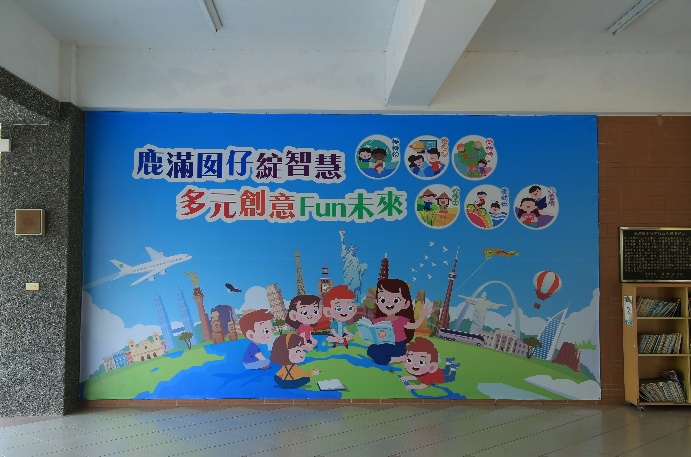          民國111年(77屆)                              民國112年(78屆)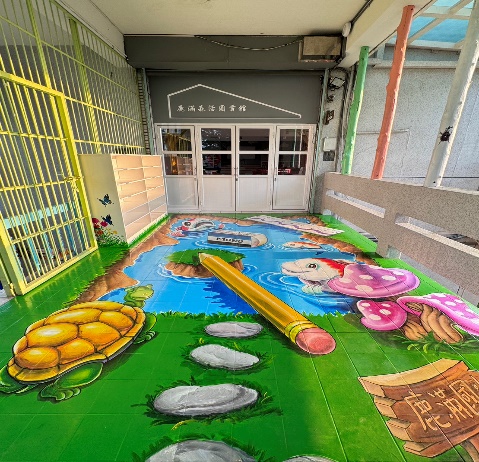 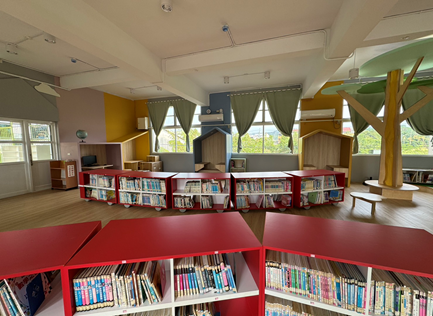 民國112年12月圖書館修繕完工                 民國112年12月圖書館修繕完工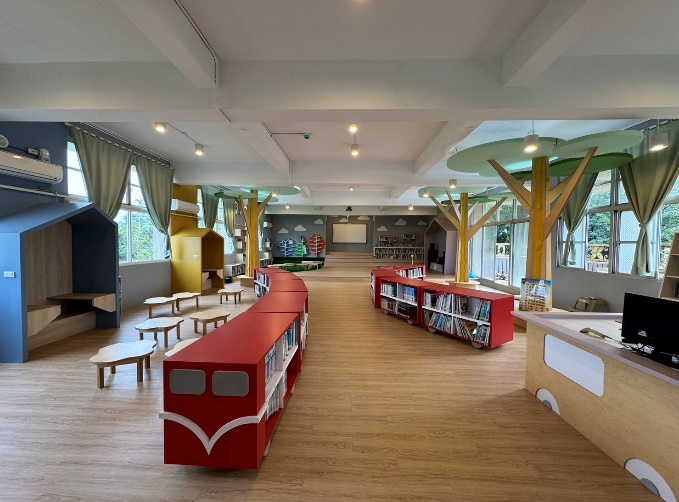 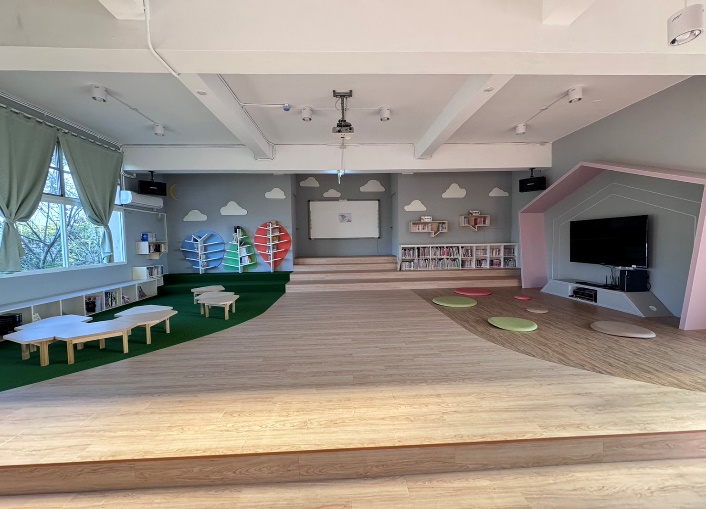    民國112年12月圖書館修繕完工                 民國112年12月圖書館修繕完工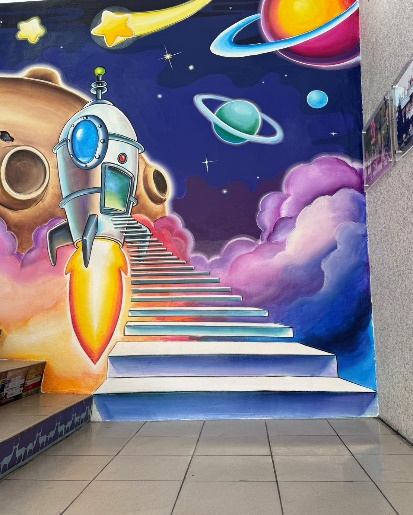 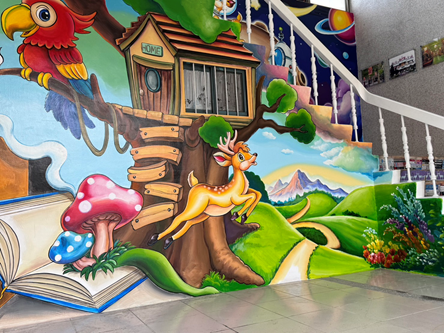    民國112年12月圖書館修繕完工                 民國112年12月圖書館修繕完工                                                   